          Муниципальное бюджетное дошкольное общеобразовательное учреждение N 32»Журавушка»Проект «Загадочный космос»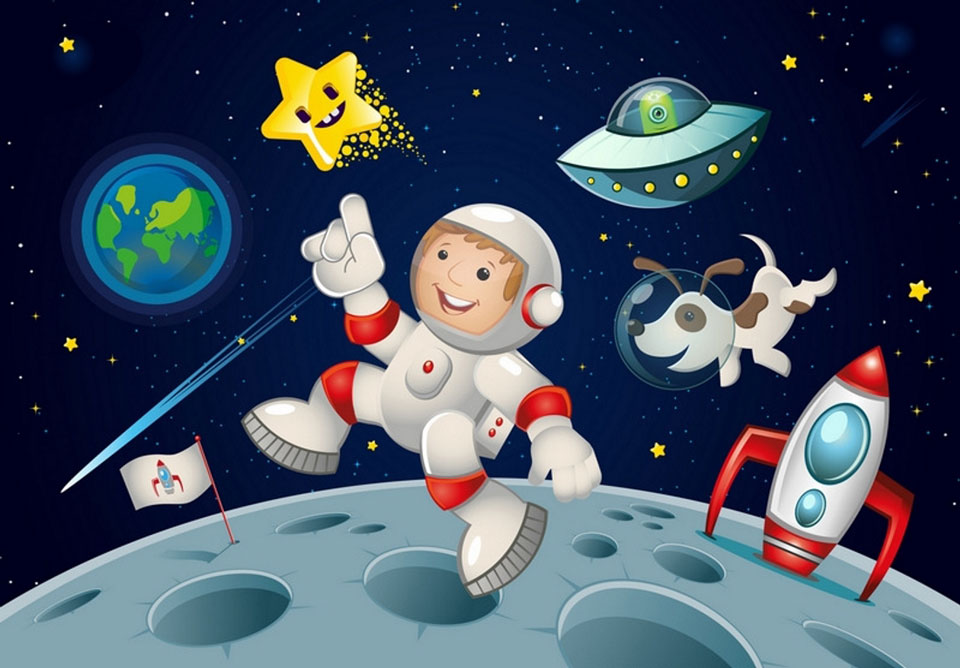                                                   Подготовила воспитатель:                                                          Морозова О.Б                                                   Косухина Е.В 2018 г.Тип  проекта - информационно-творческий, краткосрочный, групповой.Участники проекта - дети, воспитатели, родители.Возраст детей:5 летПродолжительность - 2 недели.Цель проекта: углубление представлений детей о космосе, о космическом пространстве, Солнечной системе и её планетах, освоении космоса людьми.Актуальность: выбор темы проекта продиктован тем, что побеседовав с детьми, мы узнали, что дети мало что знают о космосе. Несколько десятков лет назад мало кто из вчерашних мальчишек не хотел стал космонавтом. Эта мечта совсем не актуальна для современных детей. Между тем, космические пираты, звёздные войны и другие инопланетные существа – герои их любимых мультфильмов. Вымышленные персонажи дезинформируют дошкольников, рассказывая о несуществующих планетах, и зачастую вызывают них отрицательные эмоции, способствовать развитию страхов. Поэтому важно грамотно выстроить работу по формированию у детей представлений о космосе .Данный проект поможет сформировать детям первоначальные представления о космосе, солнечной системе, о космонавтахЗадачи проекта1. Продолжать расширять представление детей о многообразии космоса. Рассказать детям об интересных фактах и событиях космоса.2. Дать детям представления о том, что Вселенная – это множество звёзд. Солнце – это самая близкая к Земле звезда. Уточнить представления о планетах, созвездиях.3. Дать детям знания об освоении человеком космического пространства, о значении космических исследований для жизни людей на Земле. Познакомить с первым лётчиком-космонавтом Ю.А. Гагариным.4. Воспитывать чувство гордости за свою Родину.ПОДГОТОВИТЕЛЬНЫЙ ЭТАП:1. Подбор методической литературы по данной теме.2. Планирование РОД, игровых ситуаций, дидактических игр,3. Подбор иллюстраций, картинок, рисунков о космосе, космическом пространстве.4. Изготовление лэпбука «Космос».ОСНОВНОЙ ЭТАП: Познавательное развитие:-Беседы на тему: «Что там, в космосе?», «Планеты солнечной системы», «Как родилась Вселенная», «Для чего нужны искусственные спутники?», «Жизнь в космосе», «Астероиды и кометы», «Космонавты», «Человек и космос-будущее», «Звезды», «Кто такие космонавты», «Первый полет в космос-Просмотр презентации «Загадочный космос»        2. Художественно- эстетическое развитие: -Слушание и пение современной песенки «Звездочет»,  слушание «И на Марсе будут       яблони цвести", Земляне «Трава у дома».-Закрашивание раскрасок «Космос».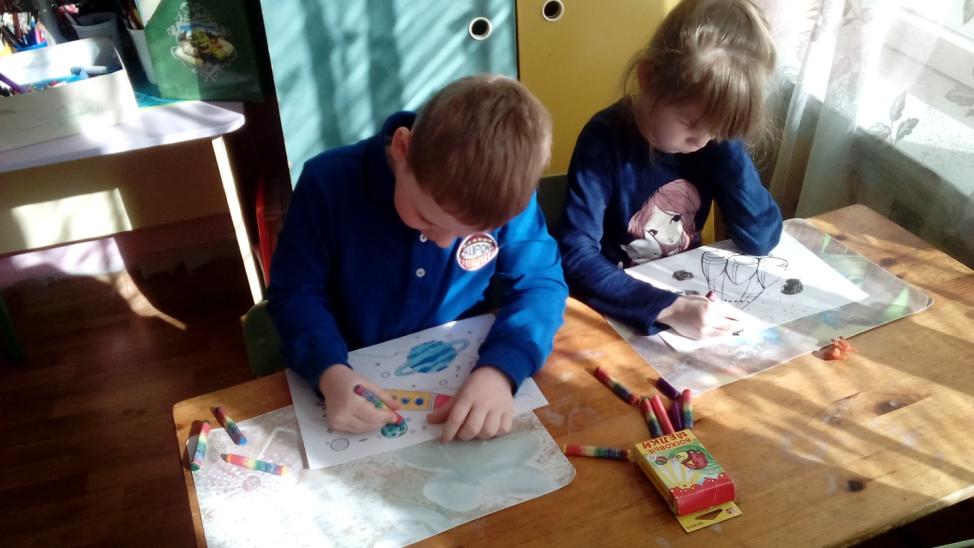 -РОД: Рисование. Тема: «Космическая фантазия».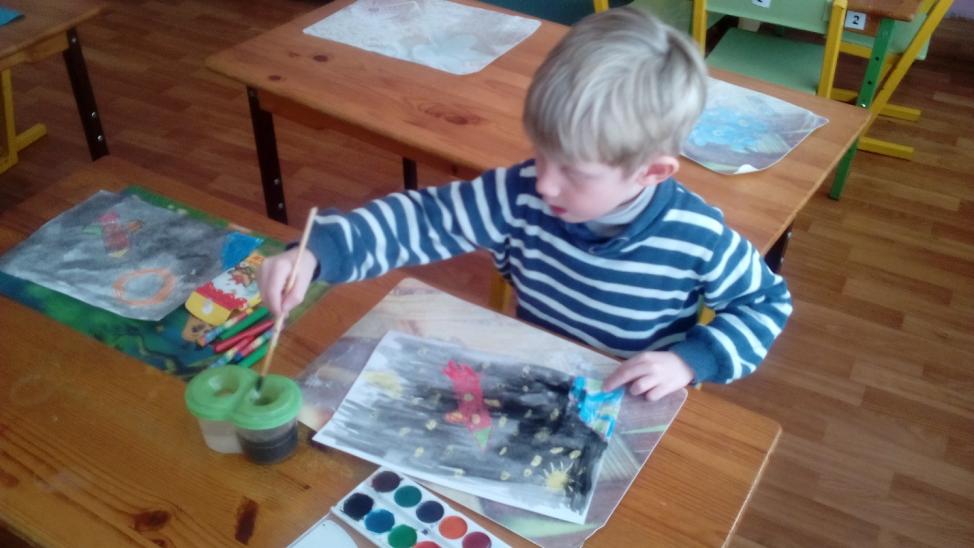 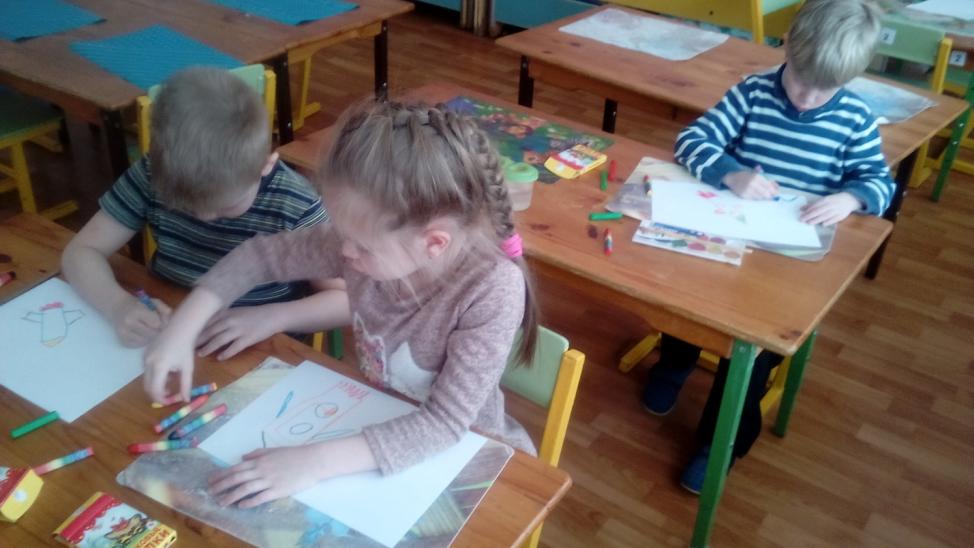 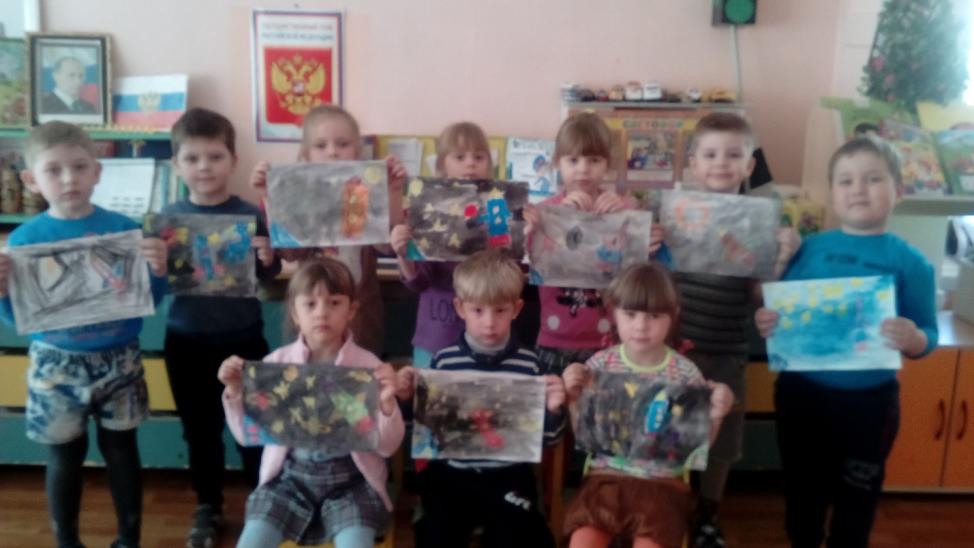 -РОД : Аппликация. Тема: «Полет на Луну»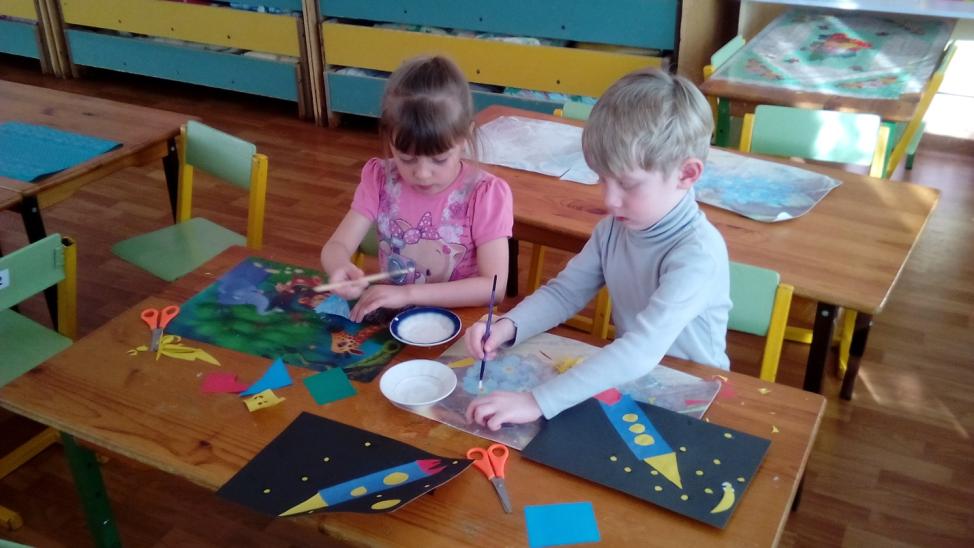 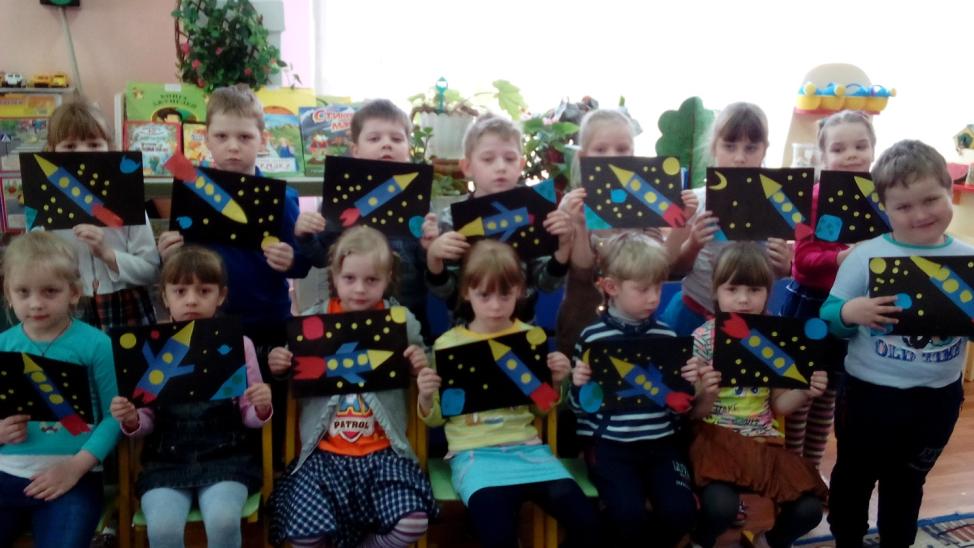          3.  Речевое развитие:--Загадывание загадок о космосе;-Чтение стихотворений и обсуждение :-А. Хайт «По порядку все планеты …»; «На луне жил звездочет»; Р. Алдонина «Комета»; Г. Сапгир «Раскинув свой огнистый хвост…»; О. Ахметова «В космосе так здорово!»;         4.  Социально- коммуникативное развитие:-Чтение «Космических сказок-Рассказ воспитателя: «Из истории возникновения ракеты»-Дидактические игры «Сочини рассказ о космонавте»; «Собери созвездие», «Что это?»; «Планеты Вселенной»; «Собирание пазлов»; «Добавь словечко»; «Собери ракету по частям»; «Восстанови порядок в солнечной системе».-Сюжетно-ролевые игры: «Полет в космос», «Космическое путешествие»; «Космическая пища»; «Мы на ракете»; «Встреча с инопланетянами»            5. Физическое развитие:-Подвижные игры: «Догони мою ракету»; «Летим на луну», «Невесомость»; «Космическая зарядка», «Солнышко и дождик».-Пальчиковая гимнастика: «Луноход», «Мы ладони вместе сложим».-Физкультминутка «Раз, два, стой ракета».Работа с родителями:-Папка- передвижка «Детям о космосе»- Индивидуальные беседы по вопросам родителей-. Консультация- почитайте детям о космосеЗаключительный этап.- На заключительном этапе я сделала лэпбук «Загадочный космос».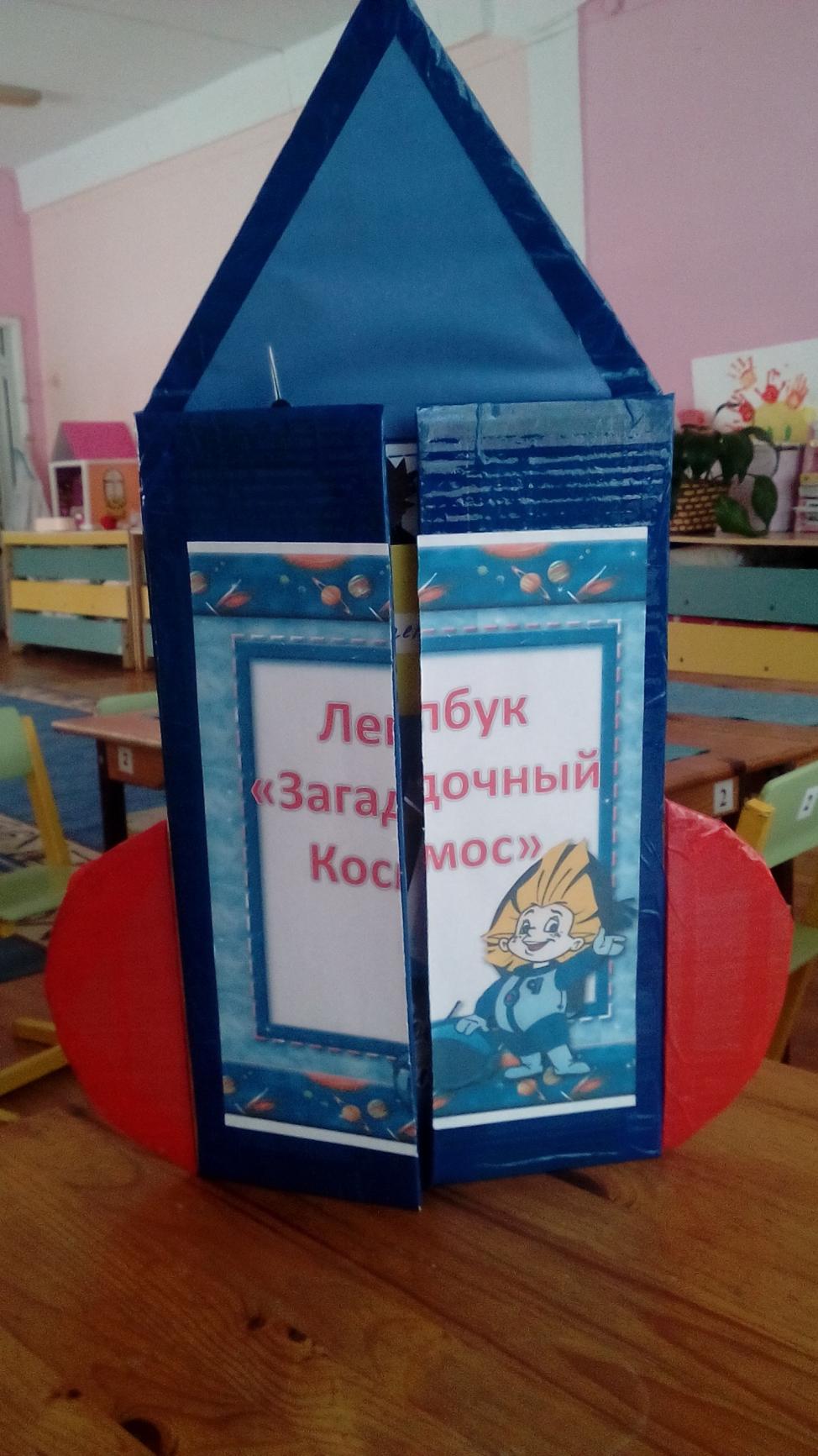 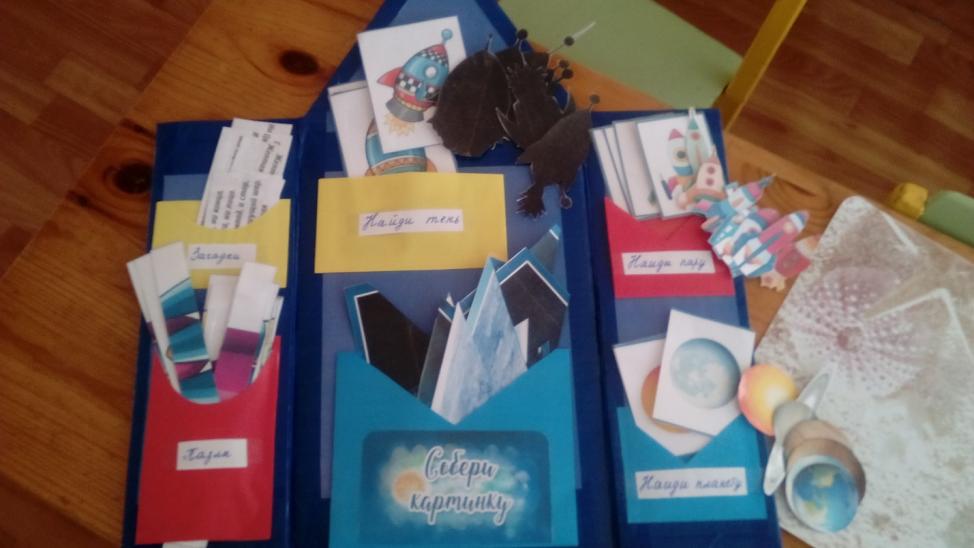 -Фотоотчет.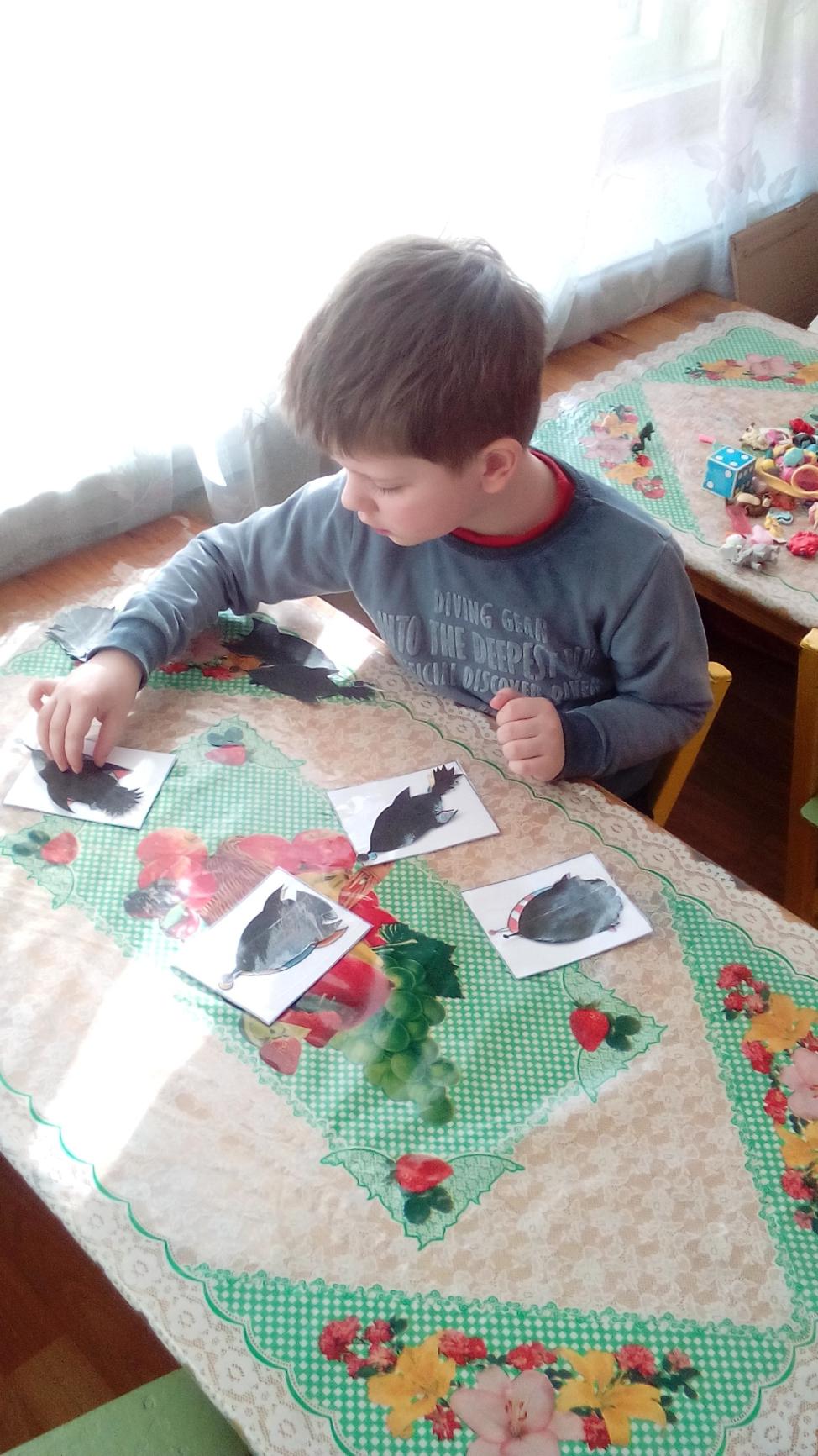 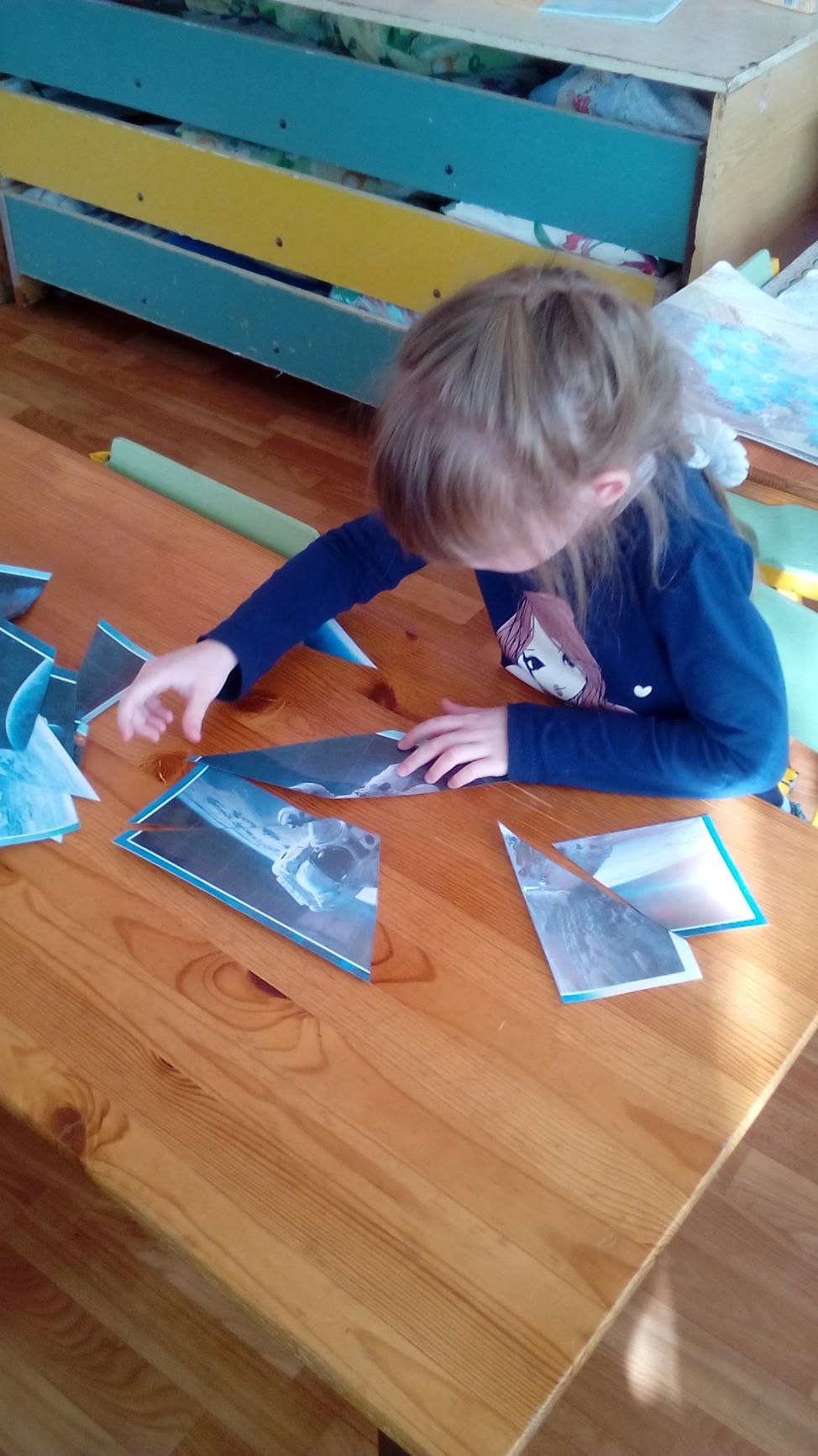 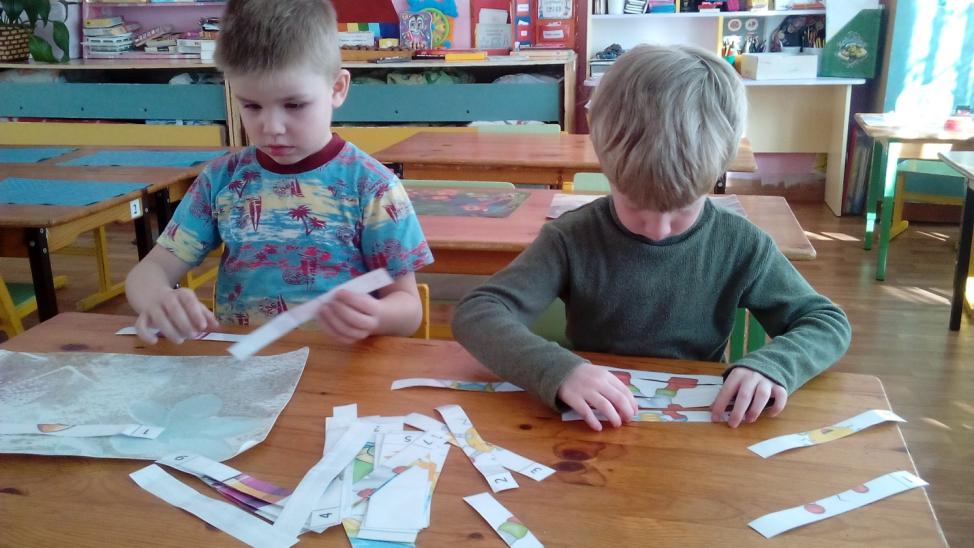 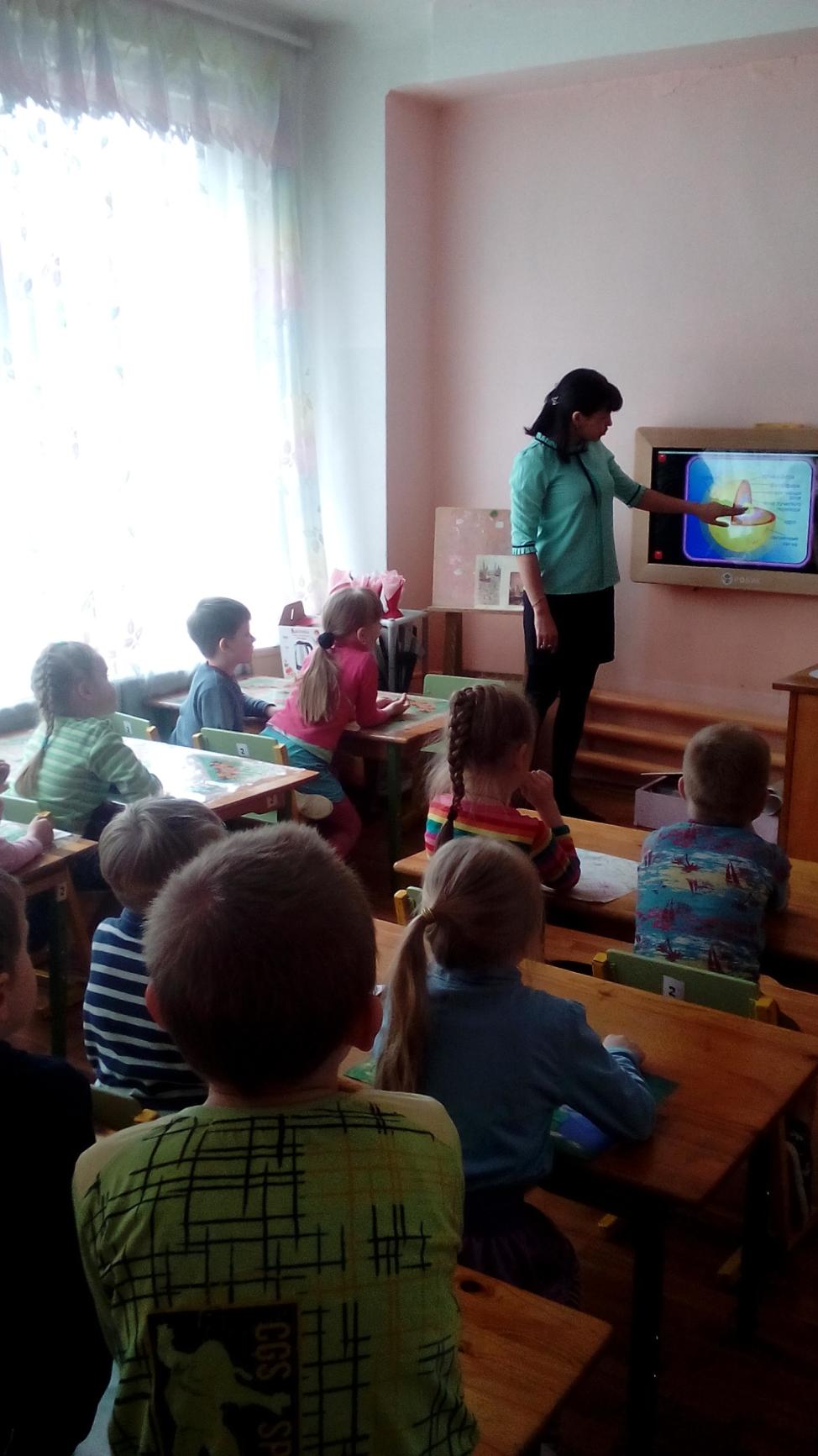 